(Complete this form with your supervisor and return to Human Resources)Tick the boxes as each topic is covered.I fully understand what has been presented to me, and give my personal commitment to actively participate and comply with all relevant regulations, policies, procedures, and instructions while I am onsite or representing the company.Department:City of Nanaimo 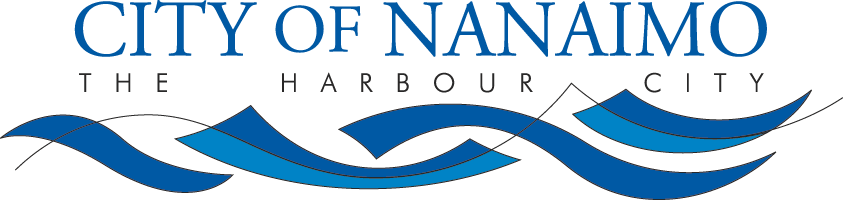 Subject:Unit 413 (not for crane operation)Training ChecklistEmployee Name:Employee Name:Department:Trainer:Worksite:Pre-Set Up Checklist:Worker has read and fully understands Safework procedureWorker has on appropriate PPEWorker understands how the required components workWorker has been trained by a competent operatorProcedure Checklist:Worker checks truck and components for defects and reports if foundWorker sets up safe work zoneWorker demonstrates he/she knows how to load component onto truckWorker demonstrates he/she knows how to operate component safely and correctlyWorker demonstrates he/she knows how to unload component off truckWorker understands the importance of how the loading and unloading is done correctly Trainer Comments: _____________________________________________________Training Complete  (YES)/(NO) if no explain:  Worker Signature:Date:TrainerSignature:Date:Revised: Approved by: Brian Denbigh